2024届高校毕业生就业暨校企合作产教融合洽谈会邀    请    函尊敬的院校领导、就业及校企合作负责人：校企合作产教融合是职业院校培养高素质技能型人才的基本办学模式。坚持校企合作、产教融合，是深化职业教育体制机制改革的重要举措，是创新各层次各类型职业教育模式的必由之路，也是培养更多高素质技能人才、能工巧匠、大国工匠的重要途径。高校毕业生是宝贵的人才资源。做好高校毕业生就业工作，事关毕业生个人前途，事关毕业生家庭幸福，事关国家长远发展。为深入贯彻党中央、国务院关于高校毕业生就业工作的决策部署，进一步提升毕业生就业服务质量，促进其顺利就业、尽早就业！兹定于2023年12月19日在郑州举办“2024届高校毕业生就业暨校企合作产教融合洽谈会”。届时全国众省市近百位企业HR及校企合作专员汇聚郑州，共享人才供需信息，共话校企深度合作。 谨此，我们诚邀您拨冗莅临，共襄盛会。现将有关事宜通知如下：一、主办单位陕西晨华信息科技有限责任公司校企合作网【www.zgxqhzw.cn】云端会【www.yunduanhui.cn】二、会议主题“访企拓岗促就业、校企合作谋发展”三、会议概况及特色1、会议地点：12月19日，郑州。（具体报到路线另行通知）2、会议规模：拟邀请院校（系）领导、主管就业或校企合作负责人；用工企业HR、人事主管等约计200人，与会院校、企业百余家。3、会议不仅实现院校与企业见面洽谈，还利用“云端会”招聘会平台、提供洽谈会-郑州站专场网络招聘会，让毕业生与企业直接对接，助力院校拓宽就业渠道，促进毕业生顺利毕业、尽早就业！（院校通过官网、公众号等形式发布招聘会邀请函，让毕业生积极参与求职，详见附件3。）四、企业分布来自全国各地用工企业，涵盖幼儿教育师范类、汽车制造类、电子机电类、计算机类、纺织服装类、医药卫生类、能源化工类、电子商务类、铁乘民航旅游服务类等各行业工种，其中不乏世界、中国500强企业与行业知名企业。这些企业均希望与学校开展毕业生招聘、产教融合协同育人、校企合作订单培养等实质性合作，以期达到学校、企业、学生三方共赢。五、会议议程12月18日：签到；12月19日：会议；上午：（一）开幕式  1、主办方致辞；2、企业或院校风采展示；         （二）洽谈交流      3、毕业生招聘、顶岗实习；4、访企拓岗促就业；5、校企、校校合作专业共建；6、校企合作联合办学、产教融合协同育人。（三）签约仪式下午：校企自行联谊活动12月20日：返程或校企自行联谊活动。六、参会方式（一）学校免费参加。免费提供会议当天午餐、免费设置展位、免费发放会刊、在校企合作网长期宣传等服务。每个院校限2人参会（每多一位加收参会费1000元）。会议住宿由会务组统一安排（费用自理）。（二）请填写、打印参会报名回执（见附件2）并盖章，扫描保存为JPG格式；登录校企合作网【www.zgxqhzw.cn】，点击进入“校企会报名”，上传参会报名回执（JPG格式）扫描件、按提示规范填写相关信息，进行网上报名。（三）网上报名提交后，请及时致电会务组确认，以便会务组排版印制会刊。（四）报名截止时间：12月12日，展位有限，报满为止。七、联系方式电  话：0917-3456779     公众号：zgxqhzw附件1：往届会议（部分）参会企业名单附件2：参会报名回执附件3：郑州站网络招聘活动邀请函（模板）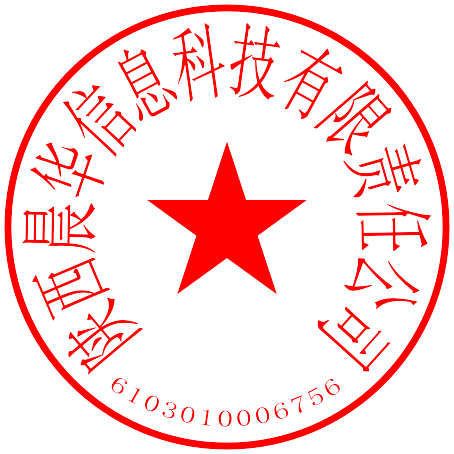                             校企合作专业共建大会                        会务组                                                                              二零二三年九月十五日  附件1：往届会议（部分）参会企业名单附件2：参会报名回执       2024届高校毕业生就业暨校企合作产教融合洽谈会院校报名回执表会务组：        我学校同意参加校企合作网举办的“2024届高校毕业生就业暨校企合作产教融合洽谈会”。并同意主办方对我学校通过大会会刊、校企合作网（www.zgxqhzw.cn）及其公众微信平台（zgxqhzw）等渠道进行信息公开、长期宣传。具体如下：   院校名称（盖章）：                    联 系 人：                年   月   日   附件3：2024届高校毕业生就业暨校企合作产教融合洽谈会— 郑州站网络招聘活动邀请函（模板，可修改）尊敬的用人单位、广大毕业生们：为服务企业聘人才、助力院校拓宽就业渠道，持续做好毕业生就业工作，促进毕业生顺利毕业、尽早就业！拟定于2023年10月31日—11月9日举办“2024届高校毕业生就业暨校企合作产教融合洽谈会-郑州站网络招聘活动”，诚挚邀请您参加。具体事宜如下：一、活动内容活动形式：网络招聘会活动时间：2023年12月19日9:00-12月28日18:00参会对象：有用工需求各类招聘单位；2024届和2023届未就业毕业生。二、参会方式（一）参会地址：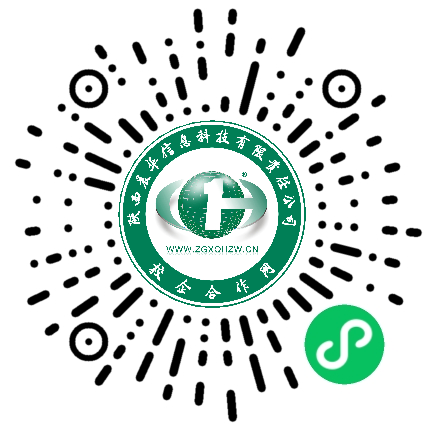 电脑端：https://sxchxxkjyxgs.yunduanhui.cn/手机端：微信搜索云端会小程序，选择“2024届高校毕业生就业暨校企合作产教融合洽谈会‐郑州站网络招聘活动”会场，加入会议，或扫码加入。（二）毕业生求职：1、扫描葵花码→个人中心→完善个人简历→选择加入“2024届高校毕业生就业暨校企合作产教融合洽谈会‐郑州站网络招聘活动”。会议未开期间，可提前查看、收藏心仪岗位，投递简历；待会议召开，即可立即沟通，预约视频面试；2、请关注会议召开时间，按时参会。（三）用人单位招聘：1、扫描葵花码→个人中心（已注册单位直接登录）→完善单位信息（资质、授权书）→职位管理→选择加入“2024届高校毕业生就业暨校企合作产教融合洽谈会‐郑州站网络招聘活动”→编辑/勾选招聘职位→等待审核；2、审核通过，即可在本会场招聘大厅显示。会议未开期间，可提前查看、收藏心仪简历，邀请面试；待会议召开，即可立即沟通，预约视频面试；3、可将企业招聘信息分享至微信朋友圈；4、请关注云端会公众号，可获取最新招聘会通知；账号变动（审核、置顶、认证等）提醒；接收面试状态（面试邀请、面试结果等）通知；5、请关注会议召开时间，按时参会。三、联系方式            学院招生就业处：X老师（联系方式）　云端会技术服务：李老师  0917-3456779  18191787383            学院2023年X月X日丽珠集团（宁夏）制药有限公司上汽（烟台）实业有限公司青岛分公司江铃汽车股份有限公司58同城佳能（中山）办公设备有限公司中国核工业二三建设有限公司方太集团格力电器（中山）小家电制造有限公司金龙联合汽车工业（苏州）有限公司山东五征集团有限公司携程集团上海统一企业饮料食品有限公司浙江苏泊尔股份有限公司新疆天业（集团）有限公司美的集团彩虹（合肥）液晶玻璃有限公司江南造船（集团）有限责任公司浙江三元电子科技有限公司天津立中集团股份有限公司中冶宝钢技术服务有限公司保利地产投资顾问有限公司山西分公司青岛海信电器股份有限公司TCL空调器（中山）有限公司京东商城顺丰速运有限公司欧普照明股份有限公司联想（北京）有限公司潍坊特钢集团有限公司天津力神电池股份有限公司浙江贝盛绿能科技有限公司中国银行股份有限公司嘉兴市分行中科电力装备（集团）有限公司天津蓝巢电力检修有限公司北京新疆大厦唯品会中国有限公司中煤第五建设有限公司宁波奥克斯空调有限公司迪拜金龙集团南通市人力资源服务协会北京国能电池科技有限公司晶华宝岛（北京）眼镜有限公司龙工（上海）机械制造有限公司、吉利汽车中国人本集团盐钢集团......参加场次我院校同意参加     □12.19郑州我院校同意参加     □12.19郑州我院校同意参加     □12.19郑州我院校同意参加     □12.19郑州我院校同意参加     □12.19郑州我院校同意参加     □12.19郑州我院校同意参加     □12.19郑州学校名称学校地址网址学校电话邮箱院校简介（另附）为规范大会会刊，所有参会院校的简介必须用word格式发送(A4整版篇幅)，可配图片不超过3张。为规范大会会刊，所有参会院校的简介必须用word格式发送(A4整版篇幅)，可配图片不超过3张。为规范大会会刊，所有参会院校的简介必须用word格式发送(A4整版篇幅)，可配图片不超过3张。为规范大会会刊，所有参会院校的简介必须用word格式发送(A4整版篇幅)，可配图片不超过3张。为规范大会会刊，所有参会院校的简介必须用word格式发送(A4整版篇幅)，可配图片不超过3张。为规范大会会刊，所有参会院校的简介必须用word格式发送(A4整版篇幅)，可配图片不超过3张。为规范大会会刊，所有参会院校的简介必须用word格式发送(A4整版篇幅)，可配图片不超过3张。代表姓名职 务电 话电 话手 机手 机微信微信期望与企业建立的合作模式（必选）□ 毕业生就业或实习          □  校企合作订单培养  □ 产教融合合作办学          □  顶岗实习或工学结合      □ 校园招聘会                □  开展访企拓岗活动□ 全选                       其它方式（请说明）：                     □ 毕业生就业或实习          □  校企合作订单培养  □ 产教融合合作办学          □  顶岗实习或工学结合      □ 校园招聘会                □  开展访企拓岗活动□ 全选                       其它方式（请说明）：                     □ 毕业生就业或实习          □  校企合作订单培养  □ 产教融合合作办学          □  顶岗实习或工学结合      □ 校园招聘会                □  开展访企拓岗活动□ 全选                       其它方式（请说明）：                     □ 毕业生就业或实习          □  校企合作订单培养  □ 产教融合合作办学          □  顶岗实习或工学结合      □ 校园招聘会                □  开展访企拓岗活动□ 全选                       其它方式（请说明）：                     □ 毕业生就业或实习          □  校企合作订单培养  □ 产教融合合作办学          □  顶岗实习或工学结合      □ 校园招聘会                □  开展访企拓岗活动□ 全选                       其它方式（请说明）：                     □ 毕业生就业或实习          □  校企合作订单培养  □ 产教融合合作办学          □  顶岗实习或工学结合      □ 校园招聘会                □  开展访企拓岗活动□ 全选                       其它方式（请说明）：                     □ 毕业生就业或实习          □  校企合作订单培养  □ 产教融合合作办学          □  顶岗实习或工学结合      □ 校园招聘会                □  开展访企拓岗活动□ 全选                       其它方式（请说明）：                     2024年毕业生安置情况（必填可另附）专业名称专业名称安置人数安置人数男女比例男女比例安置时间2024年毕业生安置情况（必填可另附）2024年毕业生安置情况（必填可另附）备注1、请将填写完整的报名回执表（以word格式）、盖章扫描回执表（以图片格式）、院校简介（以word格式）3份一并发送至 sxchxx@126.com邮箱，并致电会务组（业务）联系人确认，以便会务组及时按回执先后排序统一制作会刊。请各院校务必从速报名，额满截止。2、以上报名资料由参会院校确保合规有效。3、参会院校须准时签到参会，如因故无法参加，必须在大会举办前七个工作日书面通知会务组，否则视为违约。 4、会务组联系人：1、请将填写完整的报名回执表（以word格式）、盖章扫描回执表（以图片格式）、院校简介（以word格式）3份一并发送至 sxchxx@126.com邮箱，并致电会务组（业务）联系人确认，以便会务组及时按回执先后排序统一制作会刊。请各院校务必从速报名，额满截止。2、以上报名资料由参会院校确保合规有效。3、参会院校须准时签到参会，如因故无法参加，必须在大会举办前七个工作日书面通知会务组，否则视为违约。 4、会务组联系人：1、请将填写完整的报名回执表（以word格式）、盖章扫描回执表（以图片格式）、院校简介（以word格式）3份一并发送至 sxchxx@126.com邮箱，并致电会务组（业务）联系人确认，以便会务组及时按回执先后排序统一制作会刊。请各院校务必从速报名，额满截止。2、以上报名资料由参会院校确保合规有效。3、参会院校须准时签到参会，如因故无法参加，必须在大会举办前七个工作日书面通知会务组，否则视为违约。 4、会务组联系人：1、请将填写完整的报名回执表（以word格式）、盖章扫描回执表（以图片格式）、院校简介（以word格式）3份一并发送至 sxchxx@126.com邮箱，并致电会务组（业务）联系人确认，以便会务组及时按回执先后排序统一制作会刊。请各院校务必从速报名，额满截止。2、以上报名资料由参会院校确保合规有效。3、参会院校须准时签到参会，如因故无法参加，必须在大会举办前七个工作日书面通知会务组，否则视为违约。 4、会务组联系人：1、请将填写完整的报名回执表（以word格式）、盖章扫描回执表（以图片格式）、院校简介（以word格式）3份一并发送至 sxchxx@126.com邮箱，并致电会务组（业务）联系人确认，以便会务组及时按回执先后排序统一制作会刊。请各院校务必从速报名，额满截止。2、以上报名资料由参会院校确保合规有效。3、参会院校须准时签到参会，如因故无法参加，必须在大会举办前七个工作日书面通知会务组，否则视为违约。 4、会务组联系人：1、请将填写完整的报名回执表（以word格式）、盖章扫描回执表（以图片格式）、院校简介（以word格式）3份一并发送至 sxchxx@126.com邮箱，并致电会务组（业务）联系人确认，以便会务组及时按回执先后排序统一制作会刊。请各院校务必从速报名，额满截止。2、以上报名资料由参会院校确保合规有效。3、参会院校须准时签到参会，如因故无法参加，必须在大会举办前七个工作日书面通知会务组，否则视为违约。 4、会务组联系人：1、请将填写完整的报名回执表（以word格式）、盖章扫描回执表（以图片格式）、院校简介（以word格式）3份一并发送至 sxchxx@126.com邮箱，并致电会务组（业务）联系人确认，以便会务组及时按回执先后排序统一制作会刊。请各院校务必从速报名，额满截止。2、以上报名资料由参会院校确保合规有效。3、参会院校须准时签到参会，如因故无法参加，必须在大会举办前七个工作日书面通知会务组，否则视为违约。 4、会务组联系人：